MICROCRÉDITO FÁCIL PESSOA JURÍDICA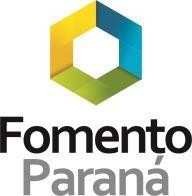 OBS.: Durante a análise do financiamento outros documentos poderão ser solicitados.TELEFONE PARA CONTATO (41)3200-5900  WHATSAPP 41 9938-9215Para cadastrar uma proposta online, acesse: https://www.fomento.pr.gov.br/microcréditoLISTA DE DOCUMENTOS DA PESSOA JURÍDICALISTA DE DOCUMENTOS DA PESSOA JURÍDICACertificado de MEI ou Requerimento de empresário ou Contrato SocialDASN ou Extrato do Simples Nacional ou Declaração de Faturamento feita por Contador com CRC válido Comprovante de conta bancária que conste nome do titular, agência e conta (foto do cartão da conta corrente ou foto do cabeçalho do extrato conta ou print do APP da conta corrente ou foto da folha de cheque)Comprovante de Endereço do Empresa (conta de água, luz, telefone, gás, internet, TV a cabo, condomínio, contrato de aluguel vigente com assinaturas reconhecidas em cartório, declaração com assinatura reconhecida em cartório), em nome do empreendedor ou em nome da empresa ou de familiar próximo Autorização de Consultas ao SCR (as assinaturas devem ser IGUAIS as dos documentos de identificação apresentados)LISTA DE DOCUMENTOS DO EMPREENDEDORLISTA DE DOCUMENTOS DO EMPREENDEDORDocumento de identificação do cliente e do cônjuge (Esposa / Esposo)Certidão de Casamento ou Declaração de União Estável ou Averbação de Divórcio ou Atestado de ÓbitoComprovante de Endereço do Empreendedor (conta de água, luz, telefone, gás, internet, TV a cabo, condomínio, contrato de aluguel atual com assinaturas reconhecidas em cartório, declaração com assinatura reconhecida em cartório), em nome do empreendedor ou de familiar próximoCertificado de conclusão de Curso de Capacitação (mínimo 24hs cursadas) – opcional, de acordo com os  critérios citados no link a seguir:      https://www.fomento.pr.gov.br/Credito/Incentivo LISTA DE DOCUMENTOS DO AVALISTALISTA DE DOCUMENTOS DO AVALISTADocumento de identificação do avalista e do cônjugeCertidão de Casamento ou Declaração de União Estável ou Averbação de Divórcio ou Atestado de  ÓbitoComprovante de Endereço do Avalista (conta de água, luz, telefone, gás, internet, TV a cabo, condomínio, contrato de aluguel vigente com assinaturas reconhecidas em cartório, declaração com assinatura reconhecida em cartório), em nome do avalista ou em nome de familiar próximoComprovante de Renda do Avalista (holerite, IRPF, DECORE, extrato do INSS, declaração de renda de autônomo com assinatura reconhecida em cartório)